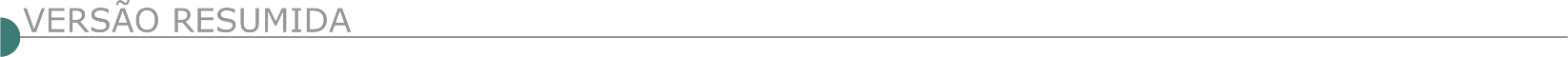 ESTADO DE MINAS GERAISMINISTÉRIO DO DESENVOLVIMENTO REGIONAL - CIA DE DESENV. DO V. DO SAO FRANCISCO-M.CLARO
PREGÃO ELETRÔNICO Nº 25/2021 Objeto: Pregão Eletrônico - Constituição de Sistema de Registro de Preços -SRP para execução de serviços de pavimentação com aplicação de concreto betuminoso usinado a quente (CBUQ) em vias urbanas e rurais de municípios diversos nas regiões Norte e Noroeste, na área de atuação da Codevasf, no estado de Minas Gerais.
Edital a partir de: 29/10/2021 das 08:00 às 12:00 Hs e das 14:00 às 17:30 Hs
Endereço: Av. Geraldo Athayde, N.º 483, - Alto São João - Montes Claros (MG)
Telefone: (038) 21047823 - Fax: (0xx38) 21047824 - Entrega da Proposta:  a partir de 29/10/2021 às 08:00Hs
Abertura da Proposta:  em 16/11/2021 às 10:00Hs, no endereço: www.compras.gov.br. MINISTÉRIO DA EDUCAÇÃO - SECRETARIA EXECUTIVA - SUBSECRETARIA DE PLANEJAMENTO E ORÇAMENTO
INSTITUTO FEDERAL DE EDUCAÇÃO CIÊNCIA E TECNOLOGIA DO SUL DE MINAS GERAIS
RDC ELETRÔNICO Nº 3/2021Objeto: Contratação de empresa especializada em construção civil para a execução de serviços de engenharia com fornecimento de mão de obra e materiais para a execução das obras de Adequação de instalações de combate a incêndio e pânico e almoxarifado geral, para o Campus Poços de Caldas do IFSULDEMINAS, constando de aquisições de equipamentos, materiais e execução de serviços, conforme indicado neste documento do Projeto Básico. Edital a partir de: 29/10/2021 das 08:00 às 12:00 Hs e das 14:00 às 17:00 -Endereço: Av. Vicente Simões, Nr. 1.111, Bairro Nova Pouso Alegre - Pouso Alegre (MG) - Telefone: (0xx35) 34496150 - Entrega da Proposta: 29/10/2021 às 08:00.SUBSECRETARIA DE PLANEJAMENTO E ORÇAMENTO
INSTITUTO FEDERAL DE EDUCAÇÃO CIÊNCIA E TECNOLOGIA DO SUL DE MINAS GERAIS
RDC ELETRÔNICO Nº 1/2021Objeto: Contratação de empresa especializada para a execução das obras do CEAD - Centro de Ensino à Distância, para o Campus Avançado Carmo de Minas do IFSULDEMINAS, constando de aquisições de equipamentos, materiais e execução de serviços, conforme condições, quantidades e exigências estabelecidas no Edital e seus anexos. Edital a partir de: 29/10/2021 das 08:00 às 12:00 Hs e das 14:00 às 17:00 Hs
Endereço: Av. Vicente Simões, Nr. 1.111, Bairro Nova Pouso Alegre - Pouso Alegre (MG) - Telefone: (0xx35) 34496150 - Entrega da Proposta: 29/10/2021 às 08:00.ALTO CAPARAÓ PREFEITURA MUNICIPAL PROCESSO LICITATÓRIO Nº 519/2021, TP Nº 010/2021A Prefeitura de Alto Caparaó/MG torna público o Processo Licitatório nº 519/2021, Tomada de Preços nº 010/202. Objeto: Contratação de empresa para execução da obra de construção da cobertura no prédio da Escola Municipal José Emerich. A sessão pública ocorrerá no dia 18/11/2021, às 13h. O edital na íntegra e seus anexos estão disponíveis no site www.altocaparao.mg.gov.br - Maiores informações no tel.: (32) 3747.2507/2562. ARAGUARI PREFEITURA MUNICIPAL PUBLICAÇÃO DO EDITAL DE LICITAÇÃO NA MODALIDADE TOMADA DE PREÇOS Nº 014/2021 O Município de Araguari-MG, comunica aos interessados que, fará realizar a licitação na modalidade Tomada de Preços nº 014/2021, Tipo/ Critério de Julgamento: Menor Preço e Regime de Execução: Empreitada por Preço Global, visando a contratação de pessoa jurídica para construção de espaço de práticas marciais - Mestre Corisco no seguinte endereço: Avenida Mato Grosso em frente ao nº 2049 - próximo ao vagão Clever Santos Salomão, conforme documentação técnica em anexo, justifica-se a construção da mesma para atender os anseios da população araguarina junto à Secretaria Municipal de Esportes e da Juventude. Os envelopes contendo os documentos de habilitação e proposta deverão ser entregues até às 13:00 horas do dia 18 de novembro de 2021, sendo que a abertura dos envelopes será realizada no mesmo dia e horário. As empresas interessadas em participar desta licitação poderão vistoriar o local onde será executada a obra/serviço, mediante agendamento, em dias úteis e respeitado o horário do expediente normal da PMA, até o dia 17 (dezessete) de novembro de 2021. Os horários estabelecidos neste Edital respeitarão o Horário Oficial de Brasília - DF. Mais informações pelo telefone: (34) 3690-3280.ARANTINA PREFEITURA MUNICIPAL AVISO DE LICITAÇÃO. PROCESSO N° 89/2021. TOMADA DE PREÇO N° 01/2021. Objeto: Contratação de empresa especializada para Reforma e ampliação da Creche Municipal Casinha Feliz do Município de Arantina, com fornecimento de materiais, mão de obra e equipamentos necessários, objetivando a completa e perfeita execução de todas as condições e especificações contidas no Projeto Básico - ANEXO II do Edital. Recebimento e abertura dos Envelopes: 13:00 h do dia 18/11/2021. Informações (32) 3296-1215. E-mail: licitacompras@arantina.mg.gov.br. AVISO DE LICITAÇÃO. PROCESSO N° 90/2021. TOMADA DE PREÇO N° 02/2021. Objeto: Contratação de empresa especializada para Reforma e ampliação da Pré Escolar Amélia Alves Palmeira no Município de Arantina, com fornecimento de materiais, mão de obra e equipamentos necessários, objetivando a completa e perfeita execução de todas as condições e especificações contidas no Projeto Básico - ANEXO II do Edital. Recebimento e abertura dos Envelopes: 14:30 h do dia 18/11/2021. Informações (32) 3296-1215. E-mail: licitacompras@arantina.mg.gov.br.ARAPONGA PREFEITURA MUNICIPAL TOMADA DE PREÇO Nº 004/2021 Torna público, que fará realizar licitação na modalidade Tomada de Preço nº 004/2021, Processo Licitatório nº 118/2021, na data de 19/11/2021, às 09h00min, objetivando a contratação de empresa na área de construção civil, objetivando a execução de pavimentação de acesso ao Parque Estadual Serra do Brigadeiro, conforme CONVÊNIO SICONV nº 905558/2020, Contrato de Repasse Operação 1072974-79/ CAIXA ECONÔMICA FEDERAL/MTUR. Informações no Setor de Licitações da Prefeitura Municipal, situado na Praça Manoel Romualdo de Lima, nº 221, Centro, Araponga/MG, ou por telefone. (31) 3894- 1100. TOMADA DE PREÇO Nº 005/2021 Torna público, que fará realizar licitação na modalidade Tomada de Preço nº 005/2021, Processo Licitatório nº 119/2021, na data de 19/11/2021, às 10h30min, objetivando a contratação de empresa na área de construção civil, objetivando a execução de pavimentação de trecho de estrada, conforme CONVÊNIO SICONV nº 906165/2020, Contrato de Repasse Operação 1073204-67/CAIXA ECONÔMICA FEDERAL/MDR. Informações no Setor de Licitações da Prefeitura Municipal, situado na Praça Manoel Romualdo de Lima, nº 221, Centro, Araponga/MG, ou por telefone. (31) 3894-1100. TOMADA DE PREÇO Nº 006/2021 Torna público, que fará realizar licitação na modalidade Tomada de Preço nº 006/2021, Processo Licitatório nº 120/2021, na data de 19/11/2021, às 14h00min, objetivando a contratação de empresa na área de construção civil, objetivando a execução de pavimentação de estrada vicinal de São domingos, conforme CONVÊNIO SICONV nº 907873/2020, Contrato de Repasse Operação 1073906/CAIXA ECONÔMICA FEDERAL/MAPA. Informações no Setor de Licitações da Prefeitura Municipal, situado na Praça Manoel Romualdo de Lima, nº 221, Centro, Araponga/MG, ou por telefone. (31) 3894-1100. CÂMARA MUNICIPAL DE BAMBUÍ/ MG. TOMADA DE PREÇOS Nº 002/2021Torna público o Edital de Tomada de Preços nº 002/2021 - Processo nº 106/2021, do tipo Menor Preço Global, para a execução da 4ª (Quarta) etapa da obra de construção da nova Sede da Câmara Municipal de Bambuí/MG, conforme Planilha, Memorial Descritivo, Cronograma Físico Financeiro e Projetos, incluindo o fornecimento de todo o material e mão de obra. A Sessão Pública de abertura dos envelopes contendo Documentação e a Proposta Comercial será realizada no dia 19/11/2021, às 14h30min, na Sede da Câmara, situada à Rua Cap. Joaquim Eliziário Andrade de Magalhães, nº 112, Centro, na cidade de Bambuí/MG. Os interessados poderão retirar o Edital e seus Anexos ou obter informações pelo site: www.camarabambui.mg.gov.br. CAMPOS GERAIS PREFEITURA MUNICIPAL PROCESSO LICITATÓRIO Nº 71/2021, TP 05/2021 O Mun. de Campos Gerais-MG, torna público Proc. Licitatório nº 71/21, Tomada de Preços 05/21, tipo menor preço global por execução indireta para reforma da UBS Jardim Botânico, com protocolo até o dia 12/11/2021 as 09:00 horas, na Sec. Mun. de Compras e Licitações a R. N. Sra. do Carmo, 131, nesta, edital http://www.camposgerais.mg.gov.br -  informações (35) 38531436/2713. PROCESSO LICITATÓRIO Nº 72/2021, TP 06/2021 O Mun. de Campos Gerais-MG, torna público Proc. Licitatório nº 72/21, Tomada de Preços 06/21, tipo menor preço global por execução indireta para reforma do Cesei Imaculada Chaves, com protocolo até o dia 12/11/2021 as 13:00 horas, na Sec. Mun. de Compras e Licitações a R. N. Sra. do Carmo, 131, nesta, edital http://www.camposgerais.mg.gov.br, informações (35) 38531436/2713. CARAÍ PREFEITURA MUNICIPAL AVISO TOMADA DE PREÇO 008/2021 Será realizado no dia 23/11/2021, às 09:30 horas, a Tomada de Preços nº 008/2021 – Objeto: Contratação de empresa para execução de obra de pavimentação de ruas em pré-moldado de concreto nos distritos e na sede do Município de Caraí, com fornecimento de material e mão de obra. Edital e informações encontram-se à disposição dos interessados na sala de licitações localizada na travessa 31 de março, nº 51, centro, tele/fax (0xx33)3531-1219, e-mail: licitação@carai.mg.gov.br, nos dias úteis, no horário de 07:00 às 12:00 e 13:00 às 16:00 horas. CÓRREGO NOVO PREFEITURA MUNICIPAL PROCESSO LICITATÓRIO Nº 097/2021 TOMADA DE PREÇOS Nº 003/2021. Objetivando a contratação de empresa especializada em serviços de engenharia, objetivando a realização de obra de recapeamento asfáltico de ruas da área urbana do município consistindo no fornecimento de mão-de-obra, materiais, equipamentos e quaisquer outros objetos inerentes à execução, conforme especificações contidas no memorial descritivo, cronograma e planilhas. Abertura dos Envelopes: 17/10/2021 às 13h00min. Local: Sala de licitações da Prefeitura, Av. Dr. Mauro Lobo Martins 127 - Centro. Mais informações Tel.: (033)3354-1184 ou pelo e-mail: licitacaocn@yahoo.com.br. CRISTAIS PREFEITURA MUNICIPAL PROC. LICIT: 107/2021 TOMADA DE PREÇO Nº 08/2021 Objeto: Contratação de empresa para troca do piso e reforma da cobertura da Igreja Matriz, para atender às necessidades da Secretaria Municipal de Cultura de Cristais/MG, critério de aceitabilidade: menor preço global, com abertura das propostas no dia 12/11/2021 às 13h. na Sede desta Prefeitura, situada à Pç. Cel. Joaquim Luiz da Costa Maia, nº 01, Centro. Mattheus Henrique Rogana – Presidente da CPL (e-mail: licitacao@cristais.mg.gov.br; telefone (35)3835-2202). Data: 28 de outubro de 2021.ENGENHEIRO NAVARRO PREFEITURA MUNICIPAL PROCESSO 092/2021 TP 003/2021COM OBJETO: Contratação de empresa especializada para a execução de obra de construção de muro externo no Distrito Industrial do Município de Engenheiro Navarro/MG que fica as margens da BR 135, COMUNICA através da CPL a todos os interessados que será PRORRGADA a data do certame, ficando a entrega dos envelopes para até as 08:20h do dia 05/11/21 e abertura dos envelopes para às 08:30h do dia 05/11/21. A alteração se faz necessária após o Município ter decretado ponto facultativo para o dia 01/11/21. A alteração estará disponível no site www.engenheironavarro.mg.gov.br. EXTREMA PREFEITURA MUNICIPAL PROCESSO LICITATÓRIO Nº 367/2021 TOMADA DE PREÇOS Nº 028/2021O Município de Extrema, através do Pregoeiro, torna público que fará realizar às 09:00 horas do dia 19 de novembro de 2021, em sua sede Av. Delegado Waldemar Gomes Pinto, 1624, Bairro da Ponte Nova, a habilitação para o Processo Licitatório nº 000367/2021 na modalidade Tomada de Preços nº 000028/2021, objetivando a Contratação de empresa para fornecimento de materiais e mão de obra para execução de quadras de areia, campo society, instalação de grama sintética e instalação de pisos poliesportivos diversos, bem como acessórios pertinentes. Mais informações pelo endereço eletrônico https://www.extrema.mg.gov.br/imprensaoficial/ licitacoes/. Extrema, 28 de outubro de 2021.FRUTAL PREFEITURA MUNICIPAL AVISO DE LICITAÇÃO – TOMADA DE PREÇOS Nº 10/2021- PROCESSO Nº 531/2021. O Departamento de Licitações da Prefeitura Municipal de Frutal/MG, torna pública a publicação da TOMADA DE PREÇOS nº 10/2021 – contratação de especializada para execução de reforma e adequações de salas no Hospital Municipal Frei Gabriel, nos termos do memorial descritivo e planilhas anexos ao edital, visando adequar o espaço para instalação de equipamento de tomografia, a fim de qualificar o atendimento da Saúde para os cidadãos do Município de Frutal/MG, do TIPO MENOR PREÇO GLOBAL. O recebimento e abertura dos envelopes serão dia 18 de novembro às 14h00min na sala de licitações da Prefeitura Municipal de Frutal/MG, localizada à Praça Dr. França nº 100. O edital e seus anexos estão disponibilizados pelo sítio www.frutal.mg.gov.br e podendo ser solicitados pelo e-mail licitacao@frutal.mg.gov.br ou retirá-los no local mediante mídia removível, fornecida pelo interessado. Frutal/MG, 28 de outubro de 2021.IGARATINGA PREFEITURA MUNICIPAL TOMADA DE PREÇO Nº 14/2021. Torna pública a Abertura do Processo Licitatório nº 118/2021 - Tomada de Preço nº 14/2021. Objeto: Contratação de Empresa para prestação de serviços de construção do Centro de Referência de Assistência Social - CRAS. Abertura: Dia 16/11/2021, às 08h00min. Dotações Orçamentárias: 09.01.08.244.0006.1.082.4.4.90.51.00 - 652 e 09.01.08.244.0006. 1.082.4.4.90.51.00 - 653. O Edital encontra-se no site: www.igaratinga.mg.gov.br - mais informações pelo telefone: (37) 3246-1134. PREFEITURA MUNICIPAL DE ITABIRINHA AVISO DE LICITAÇÃO TOMADA DE PREÇOS Nº 6/2021 A Prefeitura Municipal de Itabirinha comunica que abriu Processo Licitatório nº 078/2021, Tomada de Preços nº 006/2021, tipo menor preço global, objetivando a contratação de empresa especializada de engenharia para execução de obra de construção de galeria pluvial em concreto no Distrito de Boa União, Plano de Ação nº 09032001- 012211. A Sessão de abertura será dia 12 de novembro de 2021, às 09h00, no setor de Licitações da Prefeitura Municipal de Itabirinha, Rua Candido Bacelar, 76 - Centro - Itabirinha - MG. O Edital encontra-se à disposição dos interessados no endereço informado, no horário das 08h00 às 13h00 e no Site Oficial do Município: www.itabirinha.mg.gov.br. Informações: licitacao@itabirinha.mg.gov.br. JAPONVAR PREFEITURA MUNICIPAL PROCESSO LICITATÓRIO Nº 138/2021, TOMADA DE PREÇOS N.º 010/2021. Objeto: Contratação de serviços de terceiros, pessoa jurídica, com habilidade no ramo de engenharia devidamente registrada no (CREA) e/ou (CAU) para execução de obra de reforma e ampliação da Escola Municipal Áurea Rodrigues Aguiar, na Comunidade de Vila São Cristóvão, zonal rural do Município, conforme detalhado no projeto básico/ especificações técnicas. Data para cadastramento dos interessados será até dia 12/11/2021. Data de entrega das propostas: 17/11/2021, até às 08h00min. Data de abertura: 17/11/2021, às 08h10min. Tipo: Menor Preço. Regime de Execução: Empreitada por preço global, e-mail: japonvarlicitacao@gmail.com. Welson Gonçalves da SilvaJEQUERI/ MG - TOMADA DE PREÇO Nº 04/2021 - PROCESSO Nº 126/2021. REDESIGNAÇÃO DE DATA DE ABERTURA DE SESSÃO. Objeto: Contratação de Empresa especializada, para construção de uma quadra poliesportiva descoberta e vestiário, localizada na Rua Neli Maria da Cunha, sem número, Distrito São Vicente do Grama, Jequeri/ MG. Para fins de adequação de agenda de servidores, fica Redesignada a Abertura do Processo citado para o dia 09 de novembro de 2021, às 09h00min. Interessados poderão solicitar Edital no e-mail: prefeituralicitacao1@gmail.com ou site: www.jequeri.mg.gov.br. JOÃO MONLEVADE PREFEITURA MUNICIPAL TOMADA DE PREÇOS 09/2021 O Município de João Monlevade torna pública a Tomada de Preços 09/2021. Objeto: contratação de empresa para execução de muro arrimo e de divisa na rua Emílio Gonçalves esquina com rua Magalhães pinto, BAIRROCRUZEIRO CELESTE, com fornecimento de equipamentos, mão-de-obra, materiais e serviços técnicos necessários à execução do objeto, em conformidade com planilha de custos, cronograma, memorial descritivo e projetos anexos do edital. Data de abertura: 22/11/2021 às 09:00h. Edital disponível no site do município www.pmjm.mg.gov.br. Mais informações: (31) 3859-2525. João Monlevade, 28 de outubro de 2021.JOSENÓPOLIS PREFEITURA MUNICIPAL PREGÃO PRESENCIAL Nº 032/2021 O Município de Josenópolis, torna público, Proc. Licitatório nº 081/2021, Pregão Presencial nº 032/2021 - Objeto - Contratação de empresa especializada para execução de serviços de reforma na Escola Municipal Manoel José Lino, Escola Infantil Primeiras Letras e da Creche Sossego de Mãe no Município de Josenópolis MG, conforme especificações constantes do edital - Credenciamento dia 16/11/2021, 08:00 Horas - Pregoeiro: Fernando Alves Alquimim, Tel. (38) 3736-9048, pelo e-mail: licita.josenopolis@gmail.com ou https://portal.josenopolis.mg.gov.br/licitacoes/. CÂMARA MUNICIPAL DE JUÍZ DE FORA/ MG - PROCESSO LICITATÓRIO Nº1520/2021. TOMADA DE PREÇOS Nº 03/2021. A Câmara Municipal de Juiz de Fora torna pública a realização da Licitação na modalidade TOMADA DE PREÇOS, do tipo menor preço por lote, com regime de execução por empreitada por preço unitário, para Ampla Concorrência, para a “Contratação de empresa de engenharia e/ ou arquitetura com registro no CREA ou CAU, para execução de obra de engenharia (reforma), para adequação das instalações que se destinarão ao Sedecon, à Comunicação e à Diretoria Administrativa, localizadas na Rua Marechal Deodoro, 722 – térreo e 5º pavimento; e para reforma geral dos banheiros públicos e para reforma geral do banheiro da Presidência, transformando-o em duas unidades, feminina e masculina, ambos localizados no 3º pavimento do Palácio Barbosa Lima, conforme quantidade e condições previstas neste Edital e seus anexos”. O valor global estimado da despesa é de R$281.532,73 (duzentos e oitenta e um mil quinhentos e trinta e dois reais e setenta e três centavos). Entrega e abertura dos envelopes: 19/11/2021, às 9:30 - Local: Sala da Escola do Legislativo “Professor William Coury Jabour”, situado no 1º andar do (PRÉDIO DO INSS), sito na Rua Marechal Deodoro, 722, Centro, Juiz de Fora - Minas Gerais. O Edital completo poderá ser obtido pelos interessados junto ao Núcleo de Licitações e Gestão de Contratos e Convênios, na Rua Marechal Deodoro, 722 - 2º andar com a Comissão Permanente de Licitação, de segunda a sexta-feira, no horário de 8h30min às 12h ou de 14h às 17h ou pelo endereço eletrônico “ http://www.camarajf.mg.gov.br ”. Demais informações poderão ser obtidas pelo telefone (32) 3250-2928 e e-mail cpl@camarajf.mg.gov.br. DORES DO TURVO PREFEITURA MUNICIPAL LICITAÇÃO DIA 17/11/2021 AS 12:00 HORAS. PROCESSO 072/21 TP 002/21.Objeto: Contratação de empresa especializada p/ prestação de serviços em calçamento de bloquetes de estradas vicinais do Município de Dores do Turvo MG com fornecimento de material, equipamentos e mão de obra necessários, conforme plantas, projetos, planilha orçamentária de custos, cronograma físico-financeiro, memorial descritivo e demais documentos disponibilizados p/ realização da obra, conforme contrato de repasse OGU nº 902381/2020- Operação 1071736-39. Infor. tel. (32) 3576-1130 ou e-mail: licitação@doresdoturvo.mg.gov.br. MAMONAS PREFEITURA MUNICIPAL TOMADA DE PREÇO 008/2021 A Prefeitura Municipal de Mamonas/MG, torna público o procedimento Licitatório Processo nº 073/2021 - Tomada de Preço 008/2021, abertura no dia 16/11/2021 às 07h30, cujo objeto é a contratação de empresa para execução de obra de pavimentação de vias públicas com blocos sextavados de concreto. Fone: 038 3814-1126 - E-mail: licitacao@mamonas.mg.gov.br/ - site https://mamonas.mg.gov.br/. NOVA LIMA PREFEITURA MUNICIPAL AVISO DE LICITAÇÃO CONCORRÊNCIA PÚBLICA Nº 027/2021 O Município de Nova Lima torna público que realizará licitação na modalidade Concorrência Pública nº 027/2021. Objeto: reconstrução do muro de divisa da Escola Municipal Dona Antonieta Dias, Nova Lima/MG. A abertura dar-se-á no dia 03/12/2021 às 09:00 hs na Rua Bias Fortes, nº 62 – 2° andar, Centro – Nova Lima/MG. O Edital estará disponível a partir do dia 27/10/2021 no site www.novalima.mg.gov.br e no departamento de Contratos e Licitações da Prefeitura Municipal de Nova Lima. Nova Lima, 27 de outubro de 2021.NOVA LIMA PREFEITURA MUNICIPAL AVISO DE LICITAÇÃO CONCORRÊNCIA PÚBLICA Nº 032/2021 O Município de Nova Lima torna público que realizará licitação na modalidade Concorrência Pública nº 032/2021. Objeto: contenção na Rua Augusto Bernardino, Área 03, Nova Lima/MG. A abertura dar-se-á no dia 07/12/2021 às 09:00 h na Rua Bias Fortes, nº 62 – 2° andar, Centro – Nova Lima/MG. O Edital estará disponível a partir do dia 28/10/2021 no site www.novalima.mg.gov.br e no Departamento de Contratos e Licitações da Prefeitura Municipal de Nova Lima. Nova Lima, 28 de outubro de 2021.NOVA PONTE PREFEITURA MUNICIPAL PROCESSO N º 091/2021 PREGÃO ELETRÔNICO N° 009/2021 AVISO DE REDESIGNAÇÃO O Pregoeiro oficial do município de Nova Ponte, no uso de suas atribuições legais, comunica a todos os interessados que a data de abertura dos trabalhos alusivos à licitação referenciada que tem por objeto o fornecimento de concreto betuminoso usinado a quente (CBUQ), com preparo do pavimento e aplicação dos materiais, bem como execução de sinalização horizontal nas ruas do bairro São Sebastião do Município de Nova Ponte/MG, conforme Contrato de Repasse n° 906151/2020/MDR/Caixa, foi redesignada para o dia 16 de novembro de 2.021, às 09:00horas.Maiores informações pelo telefone (34)3356.8000, o edital com todas as disposições pertinentes encontra-se a disposição na divisão de compras da Secretaria Municipal de Administração e Finanças, cuja cópia poderá ser obtida através do Site www.licitanet.com.br, e-mail: licitacaonovaponte@novaponte.mg.gov.br. CÂMARA MUNICIPAL DE NOVA SERRANA –MG - EDITAL DE LICITAÇÃO – PL 023/2021 TOMADA DE PREÇO 003/2021Torna público aos interessados a realização do proc. licitatório em epígrafe. Objeto: Construção predial da 1° Etapa do Anexo da Sede do Poder Legislativo de Nova Serrana. Abertura dos envelopes no dia 19/11/2021 às 13 horas. Informações tel.: 37 3225- 9200. O Edital encontra-se no site www.novaserrana.cam.mg.gov.br. OURO PRETO PREFEITURA MUNICIPAL CONVITE Nº. 08/2021 Torna pública, para conhecimento dos interessados, a licitação do Convite nº. 08/2021 – Contratação de empresa de engenharia especializada para a execução, com fornecimento total de mão de obra, materiais e equipamentos, para intervenções nas áreas onde serão instaladas novas academias ao ar livre, localizadas na Rua Padre Baeta, s/nº, Santo Antônio do Leite e Rua Ana de Sá, nº 79 Soares, Glaura - Ouro Preto/MG, para participação exclusiva de empresas ME e EPP. Protocolo de habilitação e propostas até o dia 10/11/2021 às 09h30min, abertura do certame às 10h00min do dia 10/11/2021. Edital no site www.ouropreto.mg.gov.br, link licitações. Mais informações: (31) 3559-3301. PEDRO TEIXEIRA CÂMARA MUNICIPAL AVISO DE LICITAÇÃO. PROCESSO N° 016/2021, TOMADA DE PREÇO 01/2021. Objeto: Contratação de empresa visando a Construção de Área Multiuso da Câmara Municipal de Pedro Teixeira e rampa de acesso para a Entrada Principal, com o fornecimento de mão de obra e materiais necessários, objetivando a completa e perfeita execução de todas as condições e especificações contidas no Projeto Básico - ANEXO II do Edital. Entrega e abertura dos Envelopes: 19 de novembro de 2021. Horário: 14:00hs. Informações (032) 3282-1178. E-mail: licitacao@pedroteixeira.cam.mg.gov.br. PERDÕES PREFEITURA MUNICIPAL TOMADA DE PREÇO Nº 15/2021. A Prefeitura Municipal de Perdões-MG, faz saber a abertura de Licitação processo n.º 199/2021, Tomada de Preço 15/2021, abertura em 18/11/2021 às 13:00 hs. – na Pça. 1.º de junho, 103 – Perdões-MG, objeto: Construção de uma rampa de acesso na Escola Municipal Padre Pedro Machado. Edital/Informações: (35)3864-7298, e-mail: licitacao@perdoes.mg.gov.br. PONTO CHIQUE PREFEITURA MUNICIPAL - P. Nº 46/21, TP Nº 05/21. Objeto: contratação de empresa especializada para realizar construção de canaletas para drenagem superficial de águas pluviais de ruas. Sessão: 18/11/21 às 08:00 hs. Edital: Site: Prefeitura, e-mail: licitacaopontochique2017@gmail.com ou Site. PRESIDENTE KUBITSCHEK PREFEITURA MUNICIPAL TOMADA DE PREÇO Nº 001/2021Torna público que realizará em 18/11/2021, às 09h00min Tomada de Preço nº 001/2021, Tipo “Menor Preço” cujo objeto é a execução de obra de construção de Unidade Básica de Saúde. Informações e Edital poderão ser obtidos na Prefeitura Municipal de PK, na Rua Agostinho de Oliveira Malaquias, nº 35, Centro. Tel.: (38) 3545.1122. E-mail: licitacao@pk.mg.gov.br/ Site: www.pk.mg.gov.br. RIO MANSO PREFEITURA MUNICIPAL AVISO DE LICITAÇÃO PREGÃO 015/2021 A Prefeitura Municipal de Rio Manso, MG, torna público que fará realizar Processo Licitatório Nº. 048/2021, Pregão Presencial Nº. 015/2021, cujo objeto é a Contratação de empresa para fornecimento de equipamentos para pavimentação, para suprir as necessidades da Secretaria Municipal de Infraestrutura Urbana e Rural. Data da sessão: 16/11/2021, às 09:00 horas, na sede da Prefeitura Municipal. Informações na Prefeitura de Rio Manso - Telefax: (31) 3573 1120. PREFEITURA MUNICIPAL DE SANTA JULIANA - PROCESSO Nº 107/2021 – TOMADA DE PREÇO Nº 010/2021. AVISO A Prefeitura Municipal de Santa Juliana, torna público que fará realizar licitação na modalidade TOMADA DE PREÇO n.º 010/2021, do tipo - Menor preço global, objetivando a contratação de pessoa jurídica para pavimentação asfáltica em CBUQ e sinalização viária da estrada vicinal SJ010 no município de Santa Juliana - MG, sendo que a abertura dos trabalhos da Comissão Julgadora, com recebimento das propostas, dar-se-á no dia 18/11/2021 às 10:00h, na divisão de licitações da Superintendência Municipal de Licitações. O edital com todas as disposições pertinentes encontra-se a disposição dos interessados na divisão de licitações. Prefeitura Municipal de Santa Juliana – MG, 28 de outubro de 2021. Alex Rodrigues de Oliveira. Presidente da Comissão Permanente de Licitação.SANTA LUZIA - PREFEITURA MUNICIPAL - EDITAL Nº 99/2021 – TOMADA DE PREÇOS. Contratação de empresa para realização de obras complementares da UBS Duquesa II. A CPL torna público que não houve licitante classificado após a análise da proposta pela equipe técnica. A sessão pública ocorrida na data de 25/10/2021 foi declarada fracassada. Em atendimento ao art 48, §3º, da Lei 8.666/93, a CPL abre o prazo de 8 (oito) dias úteis a contar desta publicação para que o(s) licitante(s) apresente(m) no Setor de Protocolo nova proposta de preços em conformidade ao item 12.4 do editalEDITAL Nº 109/2021 TOMADA DE PREÇOS. Objeto: Contratação de Empresa Especializada para execução de pavimento asfáltico em logradouro público, inclusive com fornecimento de mão de obra, materiais e equipamentos e serviços – Rua Hercules, localizada no bairro ão Benedito. Entrega dos envelopes no Setor de Protocolo (sala 01), até às 09h30min do dia 12/11/2021 e abertura às 10h do mesmo dia, no Auditório da Prefeitura Mun. De Santa Luzia/MG, Av. VIII, nº. 50, B. Carreira Comprida, CEP 33.045-090. O Edital poderá ser baixado no endereço eletrônico: https://www.santaluzia.mg.gov.br/v2/index.php/licitacao/ ou solicitado para o e-mail: cpl@santaluzia.mg.gov.br.  EDITAL Nº 110/2021 – TOMADA DE PREÇOS.Objeto: Contratação de Empresa Especializada para execução de pavimento asfáltico em logradouro público, inclusive com fornecimento de mão de obra, materiais e equipamentos e serviços – Rua Silvério Augusto de Lima no bairro São Benedito. Entrega dos envelopes no Setor de protocolo (sala 01), até às 09h30min do dia 16/11/2021 e abertura às 10h do mesmo dia, no Auditório da Prefeitura Mun. De Santa Luzia/MG, Av. VIII, nº. 50, B. Carreira Comprida, CEP 33.045-090. O Edital poderá ser baixado no endereço eletrônico: https://www.santaluzia.mg.gov.br/v2/index.php/licitacao/ ou solicitado para o e-mail: cpl@santaluzia.mg.gov.br. AVISO DE RETIFICAÇÃO EDITAL Nº 105/2021 – TOMADA DE PREÇOS. Objeto: Contratação de empresa especializada em reforma de piscina existente no Ginásio Poliesportivo do distrito sede A Comissão Permanente de Licitação torna pública a disponibilização da Retificação nº 01, referente ao Edital nº 105/2021 e seus Anexos. Informamos que a Retificação nº 01 será divulgada, em sua íntegra, no endereço eletrônico: https://www.santaluzia.mg.gov.br/v2/index.php/licitacao/tomada-de-precos-no-105-2021/. EDITAL Nº 108/2021 – TOMADA DE PREÇOS. Objeto: Contratação de Empresa Especializada para execução de pavimento asfáltico em logradouro público, inclusive com fornecimento de mão de obra, materiais e equipamentos e serviços – Rua Ari Barroso. A Comissão Permanente de Licitação torna pública a disponibilização da Retificação nº 01, referente ao Edital nº 108/2021 e seus Anexos. Informamos que a Retificação nº 01 será divulgada, em sua íntegra, no endereço eletrônico: https:// www.santaluzia.mg.gov.br/v2/index.php/licitacao/tomada-de-precos-no-108-2021/. SANTA MARIA DE ITABIRA PREFEITURA MUNICIPAL TOMADA DE PREÇOS N. 007/2021 - PROCESSO LICITATÓRIO N. 086/2021.Torna público para conhecimento de todos que a licitação cujo objeto versa sobre a Contratação de empresa especializada para execução de pavimentação em diversas ruas localizadas em comunidades rurais, Comunidades Chácara e Morro queimado e Distrito de Itauninha, em Santa Maria de Itabira/MG, em atendimento ao Convênio nº 890821/2019, firmado pelo Município de Santa Maria de Itabira/MG, junto à União Federal, por intermédio do Ministério da Agricultura, Pecuária e Abastecimento, representada pela Caixa Econômica Federal, foi declarada deserta, por ausência de participantes/interessados. Diante da ausência de participantes, fica designada nova data de abertura para o dia 23 de novembro de 2021 às 09h00. Edital na integra disponível no site: www.santamariadeitabira.mg.gov.br - Maiores informações poderão ser obtidos - Tel.: (31) 3838-1209 – ramal 23 e-mails: licitacaopmsmi@gmail.com. SANTA RITA DE IBITIPOCA PREFEITURA MUNICIPAL TOMADA DE PREÇOS Nº 009/2021 O MUNICÍPIO DE SANTA RITA DE IBITIPOCA/MG torna público para conhecimento dos interessados que na data de 12/11/2021 às 09h00min, fará realizar licitação na modalidade de Tomada de Preços nº 009/2021, cujo objeto é a contratação de empresa de engenharia para execução de pavimentação asfáltica em CBUQ e drenagem pluvial superficial para atendimento ao contrato de repasse OGU 1072132- 292020. O edital está disponível na íntegra no site www.santaritadeibitipoca.mg.gov.br ou pelo e-mail prefeiturasantaritaibitipoca@hotmail.com.  Informações adicionais pelo telefone (32)3342-1221. SANTO ANTÔNIO DO AMPARO PREFEITURA MUNICIPAL AVISO DE LICITAÇÃO. PROCESSO 080/2021. PP 050/2021Tipo: Menor Preço. Objeto: Registro de Preços para Contratação de Execução de Serviços Para Manutenção e Reparos em Prédios Públicos e Imóveis Alugados pelo Município e Reforma em Atendimento a Secretaria Municipal de Assistência Social. Entrega abertura dos Envelopes: Dia 12 de Novembro de 2021 às 13h00min. Abertura dos envelopes: Dia 12 de Novembro de 2021 às 13h15min. Processo 081/2021. PP 051/2021. Tipo: Menor Preço. Objeto: Registro de Preços para Locação de Equipamentos para Construção Civil e Eventos. Entrega abertura dos Envelopes: Dia 16 de Novembro de 2021 às 13h00min. Abertura dos envelopes: Dia 16 de Novembro de 2021 às 13h15min.SÃO DOMINGOS DAS DORES PREFEITURA MUNICIPAL PROCESSO Nº0120/2021 TOMADA DE PREÇOS Nº 008/2021.Objeto: Contratação de empresa para execução de obra de pavimentação de vias públicas (CALÇAMENTO LEOPOLDINOS 2), sendo a pavimentação em blocos de concreto, drenagem urbana, sinalização viária, e implantação de passeios no município de São Domingos das Dores, conforme CONTRATO DE REPASSE 884557 - 2019 MDR/CAIXA OPERAÇÃO 1064064-71 (REPROGRAMAÇÃO). Envelopes proposta e documentação deverão ser entregues até as 08:20 horas 22/11/2021, na sede da Prefeitura. Início sessão às 08:30min. dia 22/11/2021. Edital/anexos no Setor de Compras e Licitações. Praça Thomaz Lucca, 38, Bairro São Lucas, e-mail: licitasaodomingos@hotmail.com, fone (33) 3315 8000. São Domingos das Dores/ MG, 27 de outubro. SÃO GONÇALO DO RIO ABAIXO PREFEITURA MUNICIPAL CONCORRÊNCIA PÚBLICA N.º 03/2021 Informa que FICA RETIFICADO o Processo Licitatório 169/2021 – Concorrência Pública N.º 03/2021 – Contratação pelo Município de São Gonçalo do Rio Abaixo, de Empresa para Execução Pavimentação do trecho entre Estrada Rural do Aterro Sanitário – Divisa São Gonçalo do Rio Abaixo/ Itabira com extensão total de 7,9 km (via Bateias). Fica Alterada a data do Certame ocorrendo no dia 30/11/2021 às 09:00 horas. O Edital completo e o Termo de Retificação poderá ser obtidos no sítio eletrônico https://www.saogoncalo.mg.gov.br/transparencia. SÃO JOÃO DEL-REI PREFEITURA MUNICIPAL. PROCESSO DE LICITAÇÃO Nº 237/2021 PREGÃO ELETRÔNICO Nº 079/2021 Abertura do Processo de Licitação nº 237/2021, Pregão Eletrônico nº 079/2021, reforma de escolas. Abertura dia 16/11/2021 às 10h. Plataforma do Pregão Eletrônico www.licitanet.com.br. Edital disponível no site: www.saojoaodelrei.mg.gov.br. SÃO JOÃO DO PACUÍ PREFEITURA MUNICIPAL PROC. 081/2021 RETIFICA EDITAL DO PROC. 081/2021.TP003/2021. Objeto: Contratação de empresa especializada para execução de obras de reforma e adequação do ESF (estratégia saúde família) Vida e Esperança do município de São João do Pacuí-MG. Atendimento a Lei 12.378/2010).Sessão permanece 05/11/2021 as 09:00horas. Menor valor Global. Informações: www.saojoaodopacui.mg.gv.br. SÃO JOSÉ DO DIVINO PREFEITURA MUNICIPAL EDITAL DE PROCESSO LICITATÓRIO N.º0093/2021, TOMADA DE PREÇOS N.º 008/2021.Objeto: Contratação de empresa especializada para execução de Obras de Melhoramentos de Vias Públicas, com execução de Calçamento em Piso Inter travado e Rede de Drenagem, conforme Convênio Nº 1301000062/2021, celebrado entre o Estado de Minas Gerais, por intermédio da Secretaria de Estado de Infraestrutura e Mobilidade e o Município de São José do Divino. Abertura dos envelopes em 17 de novembro às 10h00min. O edital em seu inteiro teor encontra-se à disposição de segunda a sexta-feira das 08h00min às 16h00min na Praça Prefeito Jurandir Jose Duarte, nº100, Centro, São José do Divino/MG, CEP: 39848-000. Telefone 33 35821114. SÃO JOSÉ DO JACURI PREFEITURA MUNICIPAL AVISO DE LICITAÇÃO PAL 074/2021 TOMADA DE PREÇO 07/2021 Objeto Contratação de empresa do ramo de engenharia especializada em pavimentação de ruas com bloquetes de concreto intertravados, com bloco retangular, assentado em escamas, Convênio Estadual/SEGOV/ PADEM 1491000736/2021 para execução de obra nas Ruas Mestre Inhazinha e Maranhão – Centro e Rua “F” - Bairro Novo Progresso, em atendimento à Secretaria Municipal de Obras do Município de São José do Jacurí/MG conforme edital e anexos, exercício 2021. Tipo menor preço global. Data abertura 18/11/2021 às 09:00 hs Inf. Prefeitura tel. (33) 3433-1314 e-mail licitaja@hotmail.com.br. SENADOR MODESTINO GONÇALVES PREFEITURA MUNICIPAL TP Nº 005/2021 O Município de Senador Modestino Gonçalves, torna público que realizará licitação na Modalidade Tomada de Preço n° 005/2021, PAL 085/2021, cujo objeto é a contratação de empresa do ramo de engenharia para construção de pontes mistas em Comunidades Rurais no Município de Senador Modestino Gonçalves/MG, nos termos do Contrato de Repasse 903166/2020/MDR/CAIXA, firmado entre este Município e a Caixa Econômica Federal, conforme Projeto Básico, Anexo I do Edital. Data de abertura: 12/11/2021 às 09:00 horas. Demais informações: Avenida Senhora das Mêrces, n° 128, Centro, Senador Modestino Gonçalves/MG, ou pelo tel.: (38) 3525-1213 ou e-mail: licitacaopmsmg@gmail.com. SERRA DO SALITRE PREFEITURA MUNICIPAL PROCESSO LICITATÓRIO Nº 149/2021 TOMADA DE PREÇOS Nº 04/2021 OBJETO: Contratação de empresa especializada para execução de obras de engenharia, com fornecimento de material e mão de obra para Recapeamento Asfáltico em CBUQ na Avenida Vitória Régia e Rua Austrália no Município de Serra do Salitre/MG, conforme Convênio nº 907207/2020, firmado entre o Ministério do Desenvolvimento Regional e o Município de Serra do Salitre/MG. Data de Realização: 18 de novembro de 2021 às 08h30min.TIMÓTEO PREFEITURA MUNICIPAL AVISO DE LICITAÇÃO - TOMADA DE PREÇOS Nº 020/2021O Município de Timóteo, através da Comissão Permanente de Licitações, nos termos da legislação vigente, Lei Federal nº. 8.666, de 21/06/93 e alterações, torna público que no dia 22 de novembro de 2021, às 13:30 horas, na sede da Prefeitura, fará realizar licitação, na modalidade Tomada de Preços nº. 020/2021, Processo Administrativo nº. 198/2021, que tem por objeto a contratação de empresa de engenharia ou arquitetura e urbanismo, pelo regime de empreitada por preço unitário, tipo menor preço global, para execução da obra de reforma da Praça na Rua Jutaí, bairro Recanto Verde, neste Município, que será executada por meio de Emenda Especial do Estado. O presente Edital e seus anexos estarão à disposição dos interessados pelo endereço eletrônico: http://transparencia.timoteo.mg.gov.br/licitacoes. Melhores informações pelos telefones: (31) 3847-4718 e (31) 3847-4701. AVISO DE LICITAÇÃO - TOMADA DE PREÇOS Nº 014/2021 O Município de Timóteo, através da Comissão Permanente de Licitações, nos termos da legislação vigente, Lei Federal nº. 8.666, de 21/06/93 e alterações, torna público que no dia 19 de novembro de 2021, às 13:30 horas, na sede da Prefeitura, fará realizar licitação, na modalidade Tomada de Preços nº. 014/2021, Processo Administrativo nº. 167/2021, que tem por objeto a contratação de empresa de engenharia ou arquitetura e urbanismo, para reforma do Centro de Referência em Educação Inclusiva Ativa – Virginie Petit (CREIA). O presente Edital e seus anexos estarão à disposição dos interessados pelo endereço eletrônico: http://transparencia.timoteo.mg.gov.br/licitacoes. Melhores informações pelos telefones: (31) 3847-4718 e (31) 3847- 4701. AVISO DE LICITAÇÃO - PREGÃO PRESENCIAL Nº 046/2021 O Município de Timóteo torna público que realizará às 14:00 horas, do dia 17 de novembro de 2021, na sede de sua Prefeitura, localizada na Avenida Acesita, nº. 3.230, Bairro São José, licitação na modalidade Pregão Presencial nº 046/2021, Processo Administrativo nº. 201/2021, que tem por objeto a contratação de Aterro de Resíduos Sólidos, devidamente licenciado por órgão ambiental, para receber resíduos sólidos da construção civil, poda, roçada e volumosos, em atendimento ao Departamento de Obras Públicas do Município de Timóteo. O presente Edital e seus anexos encontram-se à disposição dos interessados no site http://transparencia.timoteo.mg.gov.br/licitacoes. Melhores informações na Gerência de Compras e Licitações da Prefeitura Municipal de Timóteo, localizada na Av. Acesita, nº. 3.230, Bairro São José, Timóteo/ MG, pelos telefones: (31) 3847-4718 e (31) 3847-4701 ou pelo e-mail: pregaotimoteo@gmail.com. AVISO DE LICITAÇÃO - TOMADA DE PREÇOS Nº 019/2021O Município de Timóteo, através da Comissão Permanente de Licitações, nos termos da legislação vigente, Lei Federal nº. 8.666, de 21/06/93 e alterações, torna público que no dia 17 de novembro de 2021, às 13:30 horas, na sua sede, fará realizar licitação, na modalidade Tomada de Preços nº 019/2021, Processo Administrativo nº 194/2021, que tem por objeto a contratação de empresa de engenharia ou arquitetura e urbanismo, pelo regime de empreitada tipo menor preço global, para execução das obras e instalações de Pavimentação e Recapeamento de Vias em CBUQ, no Município de Timóteo, através do Contrato de repasse número 906463/2021, convênio nº 1072120-87, Programa de Desenvolvimento Regional, Territorial e Urbano. O presente Edital e seus anexos estarão à disposição dos interessados pelo endereço eletrônico: http://transparencia.timoteo.mg.gov.br/licitacoes. Melhores informações pelos telefones: (31) 3847-4718 e (31) 3847-4701. TURMALINA PREFEITURA MUNICIPAL AVISO DE LICITAÇÃO TOMADA DE PREÇOS Nº 001/2021.Torna público que realizará Tomada de Preços Tipo: Menor Preço por Empreitada Global, destinado ao Contratação de empresa do ramo, para obra de Pavimentação Asfáltica à frio em PMF na Avenida Ipiranga -Bairro Vila Nova, município de Turmalina - MG, através do CONTRATO DE REPASSE OGU Nº 908246/2020 - OPERAÇÃO 1074276-92, com entrega dos envelopes de habilitação e proposta às 09h00min do dia 22 de novembro de 2021, nos termos da Lei 8.666/93. Demais informações e Edital à disposição na Av. Lauro Machado, nº 230 – Centro ou pelo telefone nº (38) 3527-1257 (atendimento em h. comercial) e pelo e-mail: licita20172020@yahoo.com. VARGEM ALEGRE PREFEITURA MUNICIPAL PROCESSO - PAC Nº 0331/2021 TOMADA DE PREÇOS Nº 002/2021- Contratação de empresa especializada em obras e serviços de engenharia objetivando a Construção da Quadra de Esporte de Vargem Alegre, consistindo no fornecimento de materiais, mão-de-obra, insumos, equipamentos e quaisquer outros objetos inerentes à execução, conforme Convênio nº 899184/2020/Ministério da Cidadania/Caixa Econômica Federal, em conformidade com o anexo I deste edital (Termo de Referência, conforme solicitação). Fica marcado a sessão de abertura: 25/112021 às 13H15mm. Local: Rua José Rodrigues Campos, 53, Centro, Vargem Alegre (MG) – CEP 35.199- 000. Contato: 033 3324-1000. 27 de outubro de 2021 – Maria Cecília Costa Garcia – Prefeita municipal.SEST SERVIÇO SOCIAL DO TRANSPORTE AVISO DE LICITAÇÃO CONCORRÊNCIA Nº 6/2021 O Serviço Social do Transporte -SEST, Unidade B047 - Uberlândia/MG, comunica aos interessados que realizará Concorrência para contratação de empresa especializada em serviços de jardinagem. Cuja sessão de recebimento dos envelopes contendo a documentação de habilitação e a proposta será no dia 12/11/2021 às 10h. Para retirada do Edital e acesso as demais informações, os interessados deverão se dirigir a Unidade do SEST SENAT em até 03 (três) dias antes da data mencionada, das 09:00hs às 16:30hs, no Acesso MG 900, nº4.900, bairro Jardim Europa, Uberlândia/MG, ou pelo e-mail licitacao.b047@sestsenat.org.br. ESTADO DO ACREGOVERNO DO ESTADO DO ACRE - SECRETARIA DE ESTADO DA GESTÃO ADMINISTRATIVA - AVISO DE LICITAÇÃO CONCORRÊNCIA N 029/2021 – DERACREObjeto: Contratação de empresa de engenharia para restauração da Rodovia AC 405, nos municípios de Cruzeiro do Sul/Mâncio Lima, subtrecho: Aeroporto Internacional/Entrocamento das AC 405 e AC 407. Fonte De Recurso: 100 e 200 - Convênio e CIDE. Edital e Informações: O edital estará à disposição a partir do dia 03/11/2021 nos sites www.ac.gov.br e www.licitacao.ac.gov.br. Data da Abertura: 07/12/2021 às 08h15, conforme preâmbulo no Edital.ESTADO DO ESPÍRITO SANTOPREFEITURA MUNICIPAL DE CACHOEIRO DE ITAPEMIRIM AVISO DE LICITAÇÃO CONCORRÊNCIA PÚBLICA Nº 5/2021 A Prefeitura Municipal de Cachoeiro de Itapemirim/ES, através da CPL, torna pública a realização do certame licitatório: Concorrência Pública nº 005/2021 - Proc. nº 229.633/2021. Objeto: Contratação de empresa de engenharia destinada a executar os serviços integrantes do sistema de limpeza pública no âmbito do município de Cachoeiro de Itapemirim. Data/horário para recebimento/protocolo dos envelopes até o dia 30/11/2021, às 12:30. Local: Av. Brahim Antônio Seder, nº. 96 / 3º andar - Sala de Licitação - Centro, Centro Admin. "Hélio Carlos Manhães", nesta cidade. Data/horário da sessão pública: 30/11/2021 às 13h. Local: Av. Brahim Antônio Seder, nº. 96 / 3º and. - Sala de Licitação - Centro, Centro Admin. "Hélio Carlos Manhães", nesta cidade. O edital estará disponível na Coordenadoria Executiva de Compras Governamentais e no site www.cachoeiro.es.gov.br/licitacao. AVISO DE LICITAÇÃO CONCORRÊNCIA PÚBLICA Nº 6/2021 A Prefeitura Municipal de Cachoeiro de Itapemirim/ES, através da CPL, torna pública a realização do certame licitatório: Concorrência Pública nº 006/2021 - Proc. nº 208.114/2021. Objeto: Contratação de Empresa Especializada em Serviços de Engenharia Civil e Elétrica para execução do Projeto do Parque Urbano da Ilha da Luz. Data/horário para recebimento/protocolo dos envelopes até o dia 01/12/2021, às 12h30min. Local: Av. Brahim Antônio Seder, nº. 96 / 3º andar - Sala de Licitação - Centro, Centro Admin. "Hélio Carlos Manhães", nesta cidade. Data/horário da sessão pública: 01/12/2021 às 13h. Local: Av. Brahim Antônio Seder, nº. 96 / 3º and - Sala de Licitação - Centro, Centro Admin. "Hélio Carlos Manhães", nesta cidade. O edital estará disponível na Coordenadoria Executiva de Compras Governamentais e no site www.cachoeiro.es.gov.br/licitacao. ESTADO DE SÃO PAULOSUPERINTENDÊNCIA REGIONAL NO PARÁ AVISO DE LICITAÇÃO PREGÃO ELETRÔNICO Nº 381/2021 - UASG 393016 Nº PROCESSO: 50602002327202148.Objeto: Contratação de empresa para execução dos serviços de engenharia para manutenção rodoviária (Conservação/Recuperação) referente ao Plano Anual de Trabalho e Orçamento - PATO, Rodovia: BR-230PA, Trecho: Div. TO/PA (Rio Araguaia) - Div. PA/AM (Igarapé Palmares), Subtrecho: Entr. BR-163/PA(B) (Distr. Campo Verde - Itaituba/PA) / Início Trav. Rio Tapajós (Miritituba - Itaituba/PA), Segmento: km 1.118,80 ao Km 1.151,80 e Extensão: 33,00 km. Total de Itens Licitados: 1. Edital: 28/10/2021 das 08h00 às 12h00 e das 13h30 às 17h30. Endereço: Rodovia Br 316 Km Zero, S/n - Castanheira, - Belém/PA ou https://www.gov.br/compras/edital/393016-5-00381-2021. Entrega das Propostas: a partir de 28/10/2021 às 08h00 no site www.gov.br/compras. Abertura das Propostas: 11/11/2021 às 10h00 no site www.gov.br/compras.  Informações Gerais: Edital disponível, também, no Portal DNIT.PREFEITURA MUNICIPAL DE ARAÇATUBA - AVISO DE LICITAÇÃO CONCORRÊNCIA PÚBLICA Nº 10/2021 O Município de Araçatuba, Secretaria Municipal de Planejamento Urbano e Habitação, por determinação da Prefeita Municipal em exercício, a Sra. EDNA FLOR, torna público, para conhecimento dos interessados, observada a necessária qualificação, que está promovendo, por intermédio da Secretaria Municipal de Administração, Divisão de Licitação e Contratos, a licitação de MENOR PREÇO POR LOTE, na modalidade CONCORRÊNCIA PÚBLICA: CONCORRÊNCIA PÚBLICA N.º 010/2021 - PROCESSO N.º 1.356/2021 OBJETO: CONTRATAÇÃO DE EMPRESA PARA EXECUÇÃO DE OBRAS E SERVIÇOS DE INFRAESTRUTURA URBANA PARA PAVIMENTAÇÃO ASFÁLTICA, CALÇADA EM CONCRETO, GUIAS, SARJETAS, SINALIZAÇÃO VIÁRIA HORIZONTAL E VERTICAL, COM O FORNECIMENTO E COLOCAÇÃO DA PLACA DE OBRA, EM RUAS DO CONJUNTO HABITACIONAL VICENTE LUIZ GROSSO - TRECHO I E TRECHO II, NO MUNICÍPIO DE ARAÇATUBA/SP. Tendo em vista que o Certame tornou-se DESERTO, a Licitação será repetida, com a apresentação e abertura dos envelopes contendo a proposta para os lotes e os documentos de habilitação, que serão recebidos na sessão de processamento logo após o credenciamento dos interessados, que ocorrerá no dia 29 de novembro de 2021, às 09h00min, na Sala de Licitação da Prefeitura Municipal de Araçatuba. A abertura dos envelopes será feita no mesmo local. Valor orçado pelo Município de Araçatuba: o custo estimado da obra e dos serviços pelo Município, incluindo os Benefícios de Despesas Indiretas - BDI - tributos e leis sociais é de R$ 842.335,75 (oitocentos e quarenta e dois mil trezentos e trinta e cinco reais e setenta e cinco centavos), sendo: LOTE I: R$ 326.046,22 (trezentos e vinte e seis mil quarenta e seis reais e vinte e dois centavos). LOTE II: R$ 516.289,53 (quinhentos e dezesseis mil duzentos e oitenta e nove reais e cinquenta e três centavos). Origem dos Recursos: LOTE I: R$ 238.856,00 (duzentos e trinta e oito mil oitocentos e cinquenta e seis reais) de provenientes da OPERAÇÃO 1072271- 67 - CONTRATO DE REPASSE OGU MDR 903780/2020 e R$ 87.190,22 (oitenta e sete mil cento e noventa reais e vinte e dois centavos) de responsabilidade do MUNICÍPIO DE ARAÇATUBA/SP. LOTE II: R$ 287.306,00 (duzentos e oitenta e sete mil trezentos e seis reais) provenientes da OPERAÇÃO 1070950-53 - CONTRATO DE REPASSE OGU MDR 899888/2020 e R$ 228.983,53 (duzentos e vinte e oito mil novecentos e oitenta e três reais e cinquenta e três centavos) de responsabilidade do MUNICÍPIO DE ARAÇATUBA/SP. O Edital será disponibilizado gratuitamente através do site: www.aracatuba.sp.gov.br. PREFEITURA MUNICIPAL DE ITAPEVI - SECRETARIA MUNICIPAL DE INFRAESTRUTURA E SERVIÇOS URBANOS AVISO DE LICITAÇÃO CONCORRÊNCIA PÚBLICA Nº 14/2021 Processo SUPRI 512/2021 Contratação de empresa especializada para canalização do córrego vale do sol, inclusive pavimentação e drenagem. - Recebimento e abertura dos Envelopes às 9h00 do dia 06/12/2021. Local: Rua Agostinho Ferreira Campos, nº 675 - 2º andar - Vila Nova Itapevi - Itapevi/SP. - Retirar o edital gratuitamente na página da Internet http: // www.itapevi.sp.gov.br - Esclarecimentos: Fone: (11) 4143-7600. E-mail: licitacoes@itapevi.sp.gov.br. 